Contoh Soal Pendidikan Agama Islam (PAI) SMP Kelas 9Ulangan Akhir Semester GanjilA. 	Jawablah pertanyaan-pertanyaan di bawah ini dengan memilih salah satu jawaban paling benar!1.  	Yang menjadi pokok dasar kemuliaan manusia adalah …….     	a. Ibadah kepada Allah SWT                  	b. membangun lingkungan                	c. berbuat baik kepada sesama 	d. iman dan amal perbuatan2.  	Jumlah ayat yang terdapat pada Surat At-Tin adalah …….     	a. 8 ayat               	b. 10 ayat           	c. 12 ayat           	d. 14 ayat3.  	Apabila ada tanwin bertemu huruf gain, seperti 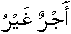 	a. Izhar                 	b. Gunnah          	c. Qalaqah         	d.  ikhfa4.          Artinya : Bukanlah Aallah ………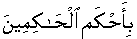      	a. Hakim yang seadil – adilnya             	b. Mendapatimu sebagai anak yatim     	c. Maha mengetahui akan segala sesuatu     	d. Melapangkanmu untuk dadamu5.     ….  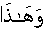 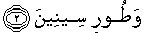 	Sambungan potongan ayat tersebut adalah ….	a.  	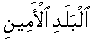 	b. 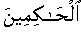 	c.  	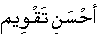 	d.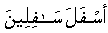 6.  	Ilmu yang kita cari adalah ilmu yang ……..     	a. Bermanfaat dan berguna             	b. untuk membuat kaya     	c. banyak dan sabar                       	d. dapat menjadi pegawai7.  	Allah SWT dapat mengangkat derajat seseorang karena iman dan….     	a. Kekayaan                                	b. kedudukan                          	c. Keilmuan 	d. Jabatan8.  	Pada dasarnya, Allah SWT menciptakan manusia itu tidak ada yang Bodoh, kecuali ………     	a. pemalas             	b. peniru            	c. perajin            	d. penipu9.  	Ilmu pengetahuan yang dapat menunjang pelaksanaan Ibadah Haji, Seperti ……     	a. Telepon     		b. pesawat terbang      	c. komputer        	d. kereta api10. 	Kelanjutan hadis   yang benar adalah 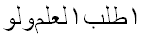      	a.       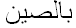 	b.       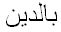 	c.       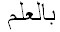 	d. 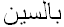 11. 	Hadis yang menjelaskan kewajiban setiap muslim untuk menuntut Ilmu meskipun sampai kenegeri cina, diriwayatkan oleh ……      	a. Tirmizi     	b. Bukhari dan Muslim       	c. Ibnu Adil Barr    	d. Thabrani12. 	Seseorang ingin bahagia di dunia dan di akhirat harus dengan ….      	a. Uang yang banyak                     	b. Keluarga terhormat      	c. Jabatan yang tinggi                    	d. ilmu yang bermanfaat13. 	Perbedaan orang yang pandai dengan orang yang bodoh terletak dalam ……….      	a. akhlaknya         	b. bicaranya       	c. sikapnya         	d. kelakuannya14. 	Mencari ilmu bagi setiap muslim (orang islam) laki – laki dan perempuan hukumnya …..	a. sunah		b. Mubah		c. Wajib		d. Jaiz15.	Islam diwajibkan kepada umatnya untuk menuntut ilmu duniawi dan ukhrawi, ilmu duniawi member manfaat kebahagiaan dalam …	a. Kehidupan dimasa yang akan datang	b. Kehidupan kelak diakhirat	c. Kehidupan di dunia yang fana	d. Kehidupan disurga16.	Manfaat ilmu pengetahuan bukan hanya untuk diri sendiri dan orang lain, tetapi bermanfaat dikehidupan ….	a. Keluarga		b. Masyarakat		c. Akhirat		d. hari kiamat17.	Tiupan sangkakala yang kedua, manusia dibangunkan dari kuburnya. Peristiwa ini dapat disebut……	a. Yaumul Ba’as		b. Yaumul Mizan		c. Yaumul Hisab		d. Yaumul ahir18.	Peristiwa yang dialami seseorang termasuk kiamat ….	a. dunia 		b. kuba		c. sugra		d. surge19.	Semua amal perbuatan manusia akan mendapat balasan dari Allah, walaupun hanya seberat zarah, hal ini diperjelaskan dalam Al-Qur’an surah …..	a. Al-qadar / 97 : 3-4		b. Al-‘Adiyat / 100 : 2-3	c. Ad-Duha / 93 : 4-5  		d. Qs : Al-Anbiya / 21 : 4720.	Bukti secara akal bahwa kiamat pasti akan terjadi adalah …….	a. Gaya tarik antar planet semakin berkurang keseimbangan	b. Semua mahluk dibumi mengalami kematian	c. Perputaran matahari dan bulan semakin cepat	d. Hari manusia dikumpulkan disatu tempat21.	Alam yang menjadi batas antara alam dunia dengan alam akhirat disebut alam ……..	a. Mahsyar		b. Malaikat		c. Barzah		d. Akhirat22.	Makna dari Bhineka Tunggal Ika adalah …..	a. bersama – sama dalam setiap keadaan	b. bercerai berai	c. satu sama lain berbeda	d. berbeda – beda tetapi tetap satu jua23.	Bukanlah orang yang kaya itu banyak hartanya, tetapi orang yang kaya sebenarnya adalah kaya hati, ungkapan tersebut dijelaskan dalam …..	a. al-Qur’an		b. hadis		c. ijma		d. qiyas24.	Fungsi tasamuh dalam kehidupan, antara lain ….	a. meningkatkan perbedaan		b. menjunjung tinggi hak asasi		c. mempererat persaudaraan	d. mempertajam keyakinan25.	Iman seseorang tidak akan sempurna jika ……	a. tidak bisa mencintai dirinya sendiri	b. tidak bisa mencintai orang lain	c. tidak pernah mencintai orang lain	d. tidak bias mencintai orang lain seperti diri sendiri26.	Diantara contoh perilaku kanaah adalah sebagai berikut, kecuali…..	a. senantiasa mensyukuri nikmat Allah SWT	b. tidak merasa iri atas keberhasilan orang lain	c. tidak mudah putus asa	d. menerima hidup kekurangan27.	Diantara cara membiasakan diri berperilaku tasamuh adalah ….	a. melarang teman mengikuti ibadah kita	b. tidak mengikuti kegiatan – kegiatan sosial dimasyarakat 	c. bergaul dengan baik terhadap sesama muslim ataupun non muslim	d. mengikuti setiap peribadatan dari agama lain28.	Kebalikan dari sifat Qanaah adalah ….	a. pemboros		b. menerima		c. serakah	d. dermawan29.	Menyembelih hewan yang telah memenuhi syaratnya dengan tujuan untuk kelahiran anak disebut…….	a. kurban		b. hadiyah		c. akikah		d. ibadah30.	Salah satu fungsi melaksanakan ibadah kurban adalah ….	a. mendekatkan diri kepada Allah SWT	b. berpesta dengan keluarga 	c. mengorbankan harta benda	d. memeriahkan hari kemenangan31.	Kambing atau Domba yang yang ditujukan untuk akikah atau kurban berumur ……	a. 2 tahun		b. 3 tahun 	c. 4 tahun	d. 5 tahun32.	Yang termasuk salah satu perbedaan antara akikah dan kurban adalah….	a. hewan yang disembelih sama	b. waktu penyembelihan		c. pembagian daging akikah atau kurban 	d. hukum melaksanakan akikah atau kurban33.	Ibadah haji adalah termasuk dalam rukun …..	a. Iman		b. islam		c. ihsan		d. puasa34.	Dam bagi jemaah haji yang melanggar larangan seperti memotong kuku adalah ….	a. menyembelih seekor unta	b. bersedekah sebanyak  makanan kepada 6 orang fakir miskin	c. berpuasa tiga hari	d. berpuasa 10 hari35.	Melakukan ibadah umrah terlebih dahulu kemudian baru melakukan ibadah haji disebut ……	a. haji ifrad		b. haji tamattu		c. haji qiran       	d. haji mabrur36.	Berikut ini termasuk amalan – amalan yang sunah dilakukan dalam menunaikan ibadah haji atau umrah, kecuali ……..	a. membaca talbiyah		b. membaca shalawat		c. memakai wangi – wangian	d. melakukan tawaf qudum37.	Kepulauan Nusantara banyak dikunjungi oleh para pedagang Internasional karena banyak menghasilkan …	a. beras		b. karet         	c. rempah – rempah		d. batu bara38.	Agama islam memasuki kerajaan Gowa dibawa oleh seorang mubalig yang berasal dari …..	a. Persia		b. Gujarat		c. Minang kabau		d. Demak39.	Di Pulau Jawa pertama kali memeluk Agama Islam adalah …..	a. Jawa Timur		b. Jawa Barat		c. Jawa Tengah		d. Madura40.	Maulana Syarifudin adalah nama lain dari …..	a. Sunan Bonang 		b. Sunan Muria	c. Sunan Ampel			d. Sunan DrajatB. Jawablah pertanyaan-pertanyaan di bawah ini dengan benar!41.	Terjemahkan ayat – ayat dibawah ini (Qs. At-tin)	a. 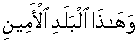 	b.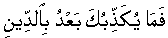 42.	Tulislah salah satu hadist tentang menuntut ilmu43.	Jelaskan 3 istilah hari akhir di bawah ini 	a. Yaumul Hisab / Mizan 	b. Yaumul Baas	c. Yaumul Mahsar44.	Jelaskan pengertian :	a. Akikah	b. Qurban45.	Jelaskan pengertian :	a. Haji	b. Umrah